货物类标准招标文件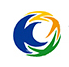 项目名称：2019年上半年工程物资集中采购项目编号：2019ZTZB0021号 招 标 人：合肥政务文化新区开发投资有限公司招标时间：2019年4月		目  录第一章 投标邀请	3第二章 投标人须知前附表	4第三章 投标人须知	5一．投标文件的编制	5二．投标文件的递交	5三．开标、评标和定标	6四．投标文件的澄清	7五.中标通知书	7六.异议处理	7七．签订合同	7第四章 招标需求	9第五章 评标办法	18第六章  合同	19第七章 投标文件格式	24一．投标函	25二．投标人情况综合简介	26三．开标一览表	27四．投标响应表	28五．投标分项报价表	29六．投标人信用承诺	30七．产品质量承诺	31八．投标授权书	32九．所供货物备品、备件及专用工具清单	34十．有关证明文件	35十一．供货方案	36十二．检测报告	36十三．售后服务体系与维保方案	36十四．所投货物的技术资料或样本等	36十五. 投标人认为需提供的其他资料	36第一章 投标邀请合肥政务文化新区开发投资有限公司（以下简称：政投公司）受合肥政文国际会展管理有限公司委托，现对2019年上半年工程物资集中采购项目进行公开招标，欢迎具备条件的投标人参加投标。一、项目名称及内容1.项目编号：2019ZTZB0021号2.项目名称： 2019年上半年工程物资集中采购3.项目单位：合肥政文国际会展管理有限公司4.项目内容：详见招标需求5.项目概算：32万元 6.项目地点：委托人指定地点7.项目类型：货物类二、投标人资格1.具有独立承担民事责任的能力；2.本项目不接受联合体投标。三、投标报名1.报名日期：2019年4月19日上午09:00至2019年4月25日下午17:002.领取方法：登录政投公司网站http://www.zwzcgl.com下载标书 3.报名方法：下载附件《投标报名信息表》并完整填写信息后在规定的报名日期内发送至邮箱：361923526@qq.com四、开标时间及地点1.开标时间：2019年4月26日上午9：002.开标地点：合肥市政务区习友路与茂荫路交口投资大厦3楼3-1会议室五、投标截止时间2018年4月26日上午9：00六、联系方法单位名称：合肥政务文化新区开发投资有限公司地址：合肥市政务区习友路与茂荫路交口投资大厦联系人：汪工电话：0551-63529118第二章 投标人须知前附表第三章 投标人须知一．投标文件的编制1.投标文件的编写要求1.1投标人须以招标人正式发布的《招标文件》为制作《投标文件》的依据；1.2投标人应仔细阅读招标文件的所有内容，按招标文件的要求提供投标文件，并保证所提供的全部资料真实有效；1.3投标文件的书面内容不得涂抹或改写；1.4满足本招标文件规定的其它要求。2.投标文件由以下部分构成2.1投标承诺书、开标一览表、分项报价表、投标事项承诺原件等；2.2投标人资质证明文件复印件、法人和授权代表人身份证复印件；2.3投标人同类项目合同及投标人其它说明文件等；3.投标报价说明及依据3.1招标内容、采购清单及有关文件等；3.2国家、行业、地方有关技术标准规范；3.3投标方需按照《投标分项报价表》格式做报价清单，所有价格均为到达项目所在工地含税（增值税专用发票）报价。4.投标人接到招标文件后,认真审阅和全面理解招标文件中所有的须知、条件、格式、条款和图纸，如果投标人的投标文件不符合招标文件要求，该投标文件将被拒绝，责任自负。二．投标文件的递交    1、投标文件的密封和标记    1.1投标文件应密封，并在封面注明招标编号、投标项目等，同时在密封处加盖骑缝章；    1.2投标文件要求：正、副本各一份。    2、投标文件的递交、修改和撤回    2.1投标人应在投标截止时间前将密封合格的投标文件送达开标现场；    2.2投标人递交投标文件后，可修改或撤回投标文件，但必须在投标截止时间前书面通知招标人；投标截止后不得修改或撤回投标文件。三．开标、评标和定标1.评标原则：遵循国家有关法律、法规，客观、公正地对待所有投标人，以招标文件作为评标的基本依据；凡涉及审查、评估和比较投标文件以及定标等意见，均不得向投标人及与评标无关的人员透露；2.招标管理委员会按投标邀请中拟定的时间和地点开标，届时请投标人一名授权代表参加商务标的开标。（授权代表须出示身份证原件）3.评标办法：本次评标采用有效最低价法，即资格审查、商务标、技术标均经评审通过的有效投标报价最低的投标人为中标候选人。4.如符合专业条件的投标人或对招标文件作实质响应的投标人只有两家，评委会将视情况现场决定是否改为竞争性谈判。5.开标时，查验投标文件的密封状况，确认无误后拆封唱标。6.有下列情况之一的投标文件为废标：6.1未按本须知投标要求进行报价的；6.2未加盖投标人公章的；6.3投标文件无法定代表人或委托代理人签字、盖章的；6.4不满足招标文件合格投标人要求的；6.5严重违反招标纪律的；6.6投标文件字迹潦草、模糊致使无法辨认的；6.7投标单位在一份投标文件中，报有两个或多个不同报价，且未书面声明以哪个报价为准的；6.8投标文件存在缺项、漏项的；6.9评委委员会评议认为构成废标的其他情况；6.10其他未实质性响应招标文件要求的。7.招标领导小组在确定各投标人对招标做到实质性响应后，即资格审查、商务标、技术标均经评审通过无缺漏项的有效投标报价最低的投标人为中标候选人。8.招标人不承诺报价最低者能够中标，也不向落标的投标人退还投标文件。四．投标文件的澄清1.为有助于投标文件的审查、评估和比较，招标人有权向投标人质疑并请投标人澄清其投标内容。投标人应当按照招标人通知的时间、地点，指派专人进行答疑和澄清。2.重要的澄清应是书面的，但不得对投标内容进行实质性修改。五.中标通知书1.政投公司将以中标通知书形式通知中标人，其投标已被接受。2.政投公司对未中标的投标人不做未中标原因的解释。3.中标公示期满后，中标人请在3个工作日内委派专人凭介绍信或公司授权书（须同时携带有效身份证明）领取中标通知书（联系人及联系方式：汪工  0551-63530687，地址：合肥市政务区习友路与茂荫路交口投资大厦2楼招标采购部）。六.异议处理1.投标人或者其他利害关系人对依法必须进行招标的项目的评标结果有异议的，应当在中标候选人公示期间，由投标人授权代表（或法定代表人）携带身份证明材料，以书面形式向政投公司提出异议，逾期不予受理。2.异议书内容应包括异议的详细理由和依据，并提供有关证明资料。3.有以下情形之一的，视为无效异议：3.1 未按规定时间或规定手续提交异议的；3.2异议内容含糊不清、没有提供详细理由和依据，无法进行核查的；3.3其他不符合异议程序和有关规定的。4.政投公司将在收到书面质疑后5个工作日内审查异议事项，作出答复或相关处理决定，并以书面形式通知异议人，但答复的内容不涉及商业秘密。七．签订合同1.签订合同1.1中标人应在中标通知书发出之日起7日内（具体时间、地点见中标通知书）与委托人签订合同。招标文件、中标人的投标文件及澄清文件等，均作为合同的附件。1.2 委托人和中标人必须严格按照招标文件、投标文件及有关承诺签订合同，不得擅自变更。合同的标的、价款、质量、履行期限等主要条款应当与招标文件和中标人的投标文件的内容一致，委托人和中标人不得再行订立背离合同实质性内容的其他协议。1.3委托人保留以书面形式要求中标人对其所投货物的装运方式、交货地点及服务细则等作适当调整的权利。1.4 委托人在授予合同时有权对标的物的数量予以适当的增加或减少；1.5中标人不与委托人签订采购合同的，委托人可单方面取消其中标资格，并追究其责任。2.履约保证金2.1签订合同前，履约保证金金额、收受方式及收受人见投标人须知前附表规定。2.2投标人须知前附表约定收取履约保证金或免收履约保证金的，从其规定。2.3如果中标人未按规定交纳履约保证金，招标人有权取消该授标，在此情况下招标人可将该标授予其下一个中标候选人，或重新招标。第四章 招标需求一、货物需求注：以上部分配套产品零件配件最终规格型号以委托人提供的样品和现场察看结果为准。二、报价要求1.本次招标的货物数量为一次采购量，供货时按委托人提供的采购清单数量足额供货。2.投标人须按此数量报投标总价并在投标分项报价表中列明每种货物的综合单价，投标总价作为定标的依据。投标报价总价不得高于控制价总价。成交后，最终数量按实结算，允许多退少补，综合单价不变。3.综合单价是指完成招标需求全部内容的单位综合价格。包括材料的设计、生产、包装、运输、装卸、加工（含加工过程中的主要及辅助材料损耗）、验收、维保、培训、利润、税金等全部费用，并作为项目结算依据。三、样品及察看现场1.投标人在获取招标文件后，携带身份证明到合肥政文国际会展管理有限公司（合肥滨湖国际会展中心和安徽国际会展中心）查看委托人提供的参考样品和实际现场，联系电话0551-65790117。2.所供货物需经委托人同意并按照委托人指定地点进行供货。第五章 评标办法1.为了做好2019年上半年工程物资集中采购招标（项目编号：2019ZTZB0021号）的招标评标工作，保证项目评审工作的正常有序进行，维护招标人、投标人的合法权益，依据《中华人民共和国招标投标法》、《中华人民共和国招标投标法实施条例》及其它相关法律法规，本着公开、公平、公正的原则，制定评标办法。2.本次项目评标采用有效最低价法作为对投标人标书的比较方法。3.本项目将依法组建不少于5人的评标委员会，负责本项目的评标工作。4.评标委员会按照“客观公正，实事求是”的原则，评价参加本次招标的投标人所提供的产品或服务价格、性能、质量、服务及对招标文件的符合性及响应性。5.有效投标应符合以下原则：5.1满足招标文件的实质性要求；5.2无重大偏离、保留或招标人不能接受的附加条件；5.3通过初审；5.4评标委员会依据招标文件认定的其他原则。6.评标委员会遵循公开、公平、公正和科学诚信的原则，对所有投标文件均采用相同程序和标准，进行评定。7.评标委员会对所有投标人进行评审。7.1资质评审:7.2价格评审:8.评标后，评标委员会应写出评标报告并签字。评标报告是评标委员会根据全体评标成员签字的原始评标记录和评标结果编写的报告，评标委员会全体成员及监督员均须在评标报告上签字。评标报告应如实记录本次评标的主要过程，全面反映评标过程中的各种不同的意见，以及其他澄清、说明、补正事项。9.在评标过程中，评委及其他评标工作人员必须对评标情况严格保密，任何人不得将评标情况透露给与投标人有关的单位和个人。第六章  合同采购人（以下简称甲方）：合肥政文国际会展管理有限公司供货人（以下简称乙方）： 本项目采用公开招标方式，经本项目评标委员会认真评审，决定将合同授予乙方。为进一步明确双方的责任，确保合同的顺利履行，根据《中华人民共和国合同法》之规定及招标文件、中标（成交）通知书等相关资料的要求，经甲乙双方充分协商，特订立本合同，以便共同遵守。货物名称、品牌、型号、规格、数量注：最终规格型号以甲方提供的样品和现场察看为准。第二条  合同总价款1、合同总价：（人民币）大写（¥                                ）。2、总价应包含2019年上半年工程物资集中采购的设计费、制作费、材料费、购置费、包装费、运输费、人工费等及合同实施过程中的不可预见的全部费用。第三条  产品的技术标准（包括质量要求），按下列第（①）项执行：①按国家标准执行；②按部颁标准执行；③若无以上标准，则应不低于同行业质量标准；④有特殊要求的，按甲乙双方在合同中商定的技术条件、样品或补充的技术要求执行；乙方提供和交付的货物技术标准应与招标文件规定的技术标准相一致。若技术标准中无相应规定，所投货物应符合相应的国际标准或原产地国家有关部门最新颁布的相应的正式标准。乙方所提供的货物应是全新、未使用过的，是完全符合以上质量标准的原装正品，表面无划伤、无碰撞；乙方所提供的货物在正确安装、正常使用和保养条件下，在其使用寿命内应具有满意的性能。第四条  包装、运输、保险1、乙方所供货物的制造商原装出厂包装箱号与货物出厂批号一致。2、包装必须与运输方式相适应，包装方式的确定及包装费用均由乙方负责，由于不适当的包装而造成货物在运输过程中有任何损坏、丢失由乙方负责。3、包装应足以承受整个过程中的运输、转运、贮存等，并考虑合肥地区的气候特点。4、每一包装箱两个侧面用不褪色的容易识别的中文字样作出标记：箱号、装运标志、毛重、净重、到货地址、收货人名称、货物名称等。5、货物在验收合格前的保险由乙方负责，并负责其派出的现场服务人员人身意外保险。【注：合同中约定的包装标准应与乙方在投标文件中承诺的一致，且投标文件应作为合同附件与合同具有同等法律效力。】第五条  产品的交货方法、到货地点和完工期限1.交货方法，按下列第（① ）项执行：①乙方送货上门；②甲方代运；③甲方自提自运。2.到货地点： （合肥滨湖会展中心和安徽国际会展中心仓库。(甲方指定的任何地点,送货单需项目负责人签字确认后，再送交总仓完成对账。) 3.完工期限：一次性集中供货，乙方在与甲方签定供货合同（含书面采购清单）后15个工作日内完成本批次供货。付款条件  本合同以人民币付款。验收方法1.乙方交付货物后，在  7 天内通知甲方组织验收。验收不合格的，乙方应负责重新提供达到本合同约定的质量要求的产品。2.甲、乙应严格履行合同有关条款，如果验收过程中发现乙方擅自变更合同标的物，将拒绝通过验收，由此引起的一切后果及损失由乙方承担。3.甲方验收时，应成立三人以上（由甲、乙双方等相关人员组成）验收小组，明确责任，严格依照招标文件、中标（成交）通知书、合同及相关验收规范进行核对、验收，形成验收结论，并出具书面验收报告。检测、验收费用均由乙方承担。第八条  对产品提出异议的时间和办法1.甲方在验收中，如果发现产品不符合合同约定的，应一面妥为保管，一面在15个工作日内向乙方书面提出异议。具体说明产品不符合规定的内容并附相关验收材料，同时提出不符合规定产品的处理意见。2.甲方因使用、保管、保养不善等造成产品质量下降的，不得提出异议。3.乙方在接到甲方异议后，应在1个 工作日内负责处理，否则，即视为默认甲方提出的异议和处理意见。第九条 质量保证1.乙方供的货物需符合法律规定及合同约定的质量要求，否则需承担违约责任，并承担由此给甲方造成的一切经济损失。2.乙方供货的质保期为：经甲方验收合格之日起壹年，法律法规或生产厂家等规定的质保期长于壹年的，依照其规定。第十条 违约责任1.乙方不能交货的，应向甲方支付不能交货部分货款的 10% 的违约金并承担甲方重新采购所增加的费用支出，包括但不限于重新招标费用以及重新采购的产品差价。2.乙方所交产品不符合合同约定的，甲方可根据产品的具体情况，要求乙方调换或进行修理，并由乙方承担修理、调换或退货而支付的实际费用,同时，乙方应按规定对更换件相应延长质量保证期，并按照逾期交付的约定向甲方支付违约金和赔偿相应的损失。乙方不能修理或者不能调换的，按不能交货处理。3.乙方因产品包装不符合合同约定，必须重新包装的，乙方应负责重新包装，并承担支付的费用。甲方不要求重新包装而要求赔偿损失的，乙方应当偿付甲方该不合格包装物低于合格包装物的价值部分。因包装不符合规定造成货物损坏或灭失的，乙方应当负责赔偿。每件货物包装箱内应附一份详细装箱单和质量证书。货物为进口件的，应出具报关手续和原产地、原产工厂证明、报关手续和商检证明等。4.如果乙方没有按照约定的时间交货和提供服务，应向甲方支付违约金，违约金从货款中扣除，按迟交货物或未提供服务交货价的5%计收。但违约金的最高限额为迟交货物或提供服务合同价的10%。一周按7天计算，不足7天按一周计算。如果达到最高限额，甲方有权解除合同，由此给甲方造成的损失由乙方承担。5.乙方提前交货的产品、多交的产品和不符合合同约定的产品，甲方不负有保管义务。甲方在代保管期内实际支付的保管、保养等费用以及非因甲方保管不善而发生的损失，应当由乙方承担。6.乙方应对其所提供的货物承担所有权担保责任，并应保证甲方在中华人民共和国内使用该货物时不侵犯第三人的知识产权。否则乙方应承担由此引起的一切法律责任及费用。7.任何一方未经对方同意而单方面解除合同的，应向对方赔偿相当于本合同总价款  10% 违约金。第十一条  不可抗力如双方的任何一方由于战争、严重火灾、洪水、台风、地震等不可抗力的原因不能履行合同时，应及时向对方通报不能履行或不能完全履行的理由，在取得有关主管机关证明以后，允许延期履行、部分履行或者不履行合同，并根据情况可部分或全部免予承担违约责任。不可抗力事故系指买卖双方在缔结合同时所不能预见的，并且它的发生及其后果是无法避免和无法克服的事故。第十二条  转让与分包1.乙方不得部分转让或全部转让其应履行的合同义务。2.乙方应在投标文件中或以其他书面形式对甲方确认本合同项下所授予的所有分包合同。但该确认不解除乙方承担的本合同下的任何责任或义务。意即在本合同项下，乙方对甲方负总责。第十三条  履约保证金1.本项目履约保证金为合同总价款的 5 %即人民币( ¥     ),收受人为：合肥政文国际会展管理有限公司，期限至合同期满。2.如乙方未能履行其合同规定的任何义务，甲方有权从履约保证金中直接取得补偿。第十四条  合同文件及资料的使用1.乙方在未经甲方同意的情况下，不得将合同、合同中的规定、有关计划、图纸、样本或甲方为上述内容向乙方提供的资料透露给任何人。2.除非执行合同需要，在事先未得到甲方同意的情况下，乙方不得使用前款所列的任何文件和资料。第十五条  其他1.按本合同规定应该偿付的违约金、赔偿金、保管保养费和各种经济损失，应当在明确责任后10天内，按银行规定的结算办法付清，否则按逾期付款处理。2.本合同如发生纠纷，当事人双方应当及时协商解决，协商不成时，按以下第（ ②）项方式处理：①根据《中华人民共和国仲裁法》的规定向合肥仲裁委员会申请仲裁。②向甲方所在地有管辖权的人民法院起诉。第十六条  下列关于的招标文件及有关附件是本合同不可分割的组成部分，与本合同具有同等法律效力，这些文件包括但不限于：①招标文件；②中标人提供的投标文件；③服务承诺；④双方商定的其他文件。以上附件顺序在前的具有优先解释权。本合同一式 四 份，双方各执 二 份，具有同等法律效力，自双方当事人签字盖章之日起生效。本合同合计   页A4纸张，缺页之合同为无效合同。采购人（甲方）：（公章）                  供货人（乙方）：（公章）地址：                                  地址：法定代表人：                            法定代表人：委托代理人：                            委托代理人：电话：                                  电话：开户银行：                              开户银行：账号：                                  账号：年    月    日                   年    月    日第七章 投标文件格式投标文件资料清单一．投标函致：合肥政务文化新区开发投资有限公司根据贵方“            项目”的第      号招标邀请书，正式授权     　（姓名）代表投标人        　   （投标人全称），提交规定形式的投标文件。据此函，我方兹宣布同意如下：1.按招标文件规定提供交付的货物（包括安装调试、质保等工作）的最终投标报价详见开标一览表，如我公司中标，我公司承诺愿意按招标文件规定交纳履约保证金、工程量清单和控制价编制费（如有）。2.我方根据招标文件的规定，严格履行合同的责任和义务,并保证于买方要求的日期内完成供货、安装及服务，并通过买方验收。3.我方承诺报价低于同类货物和服务的市场平均价格。4.我方已详细审核全部招标文件，包括招标文件的答疑、澄清、变更或补充（如有），参考资料及有关附件，我方正式认可并遵守本次招标文件，并对招标文件各项条款（包括开标时间）、规定及要求均无异议。我方知道必须放弃提出含糊不清或误解的问题的权利。5.我方承诺投标人近三年来没有骗取中标和严重违约及重大质量、安全问题。6、我方声明投标文件所提供的一切资料均真实无误、及时、有效。企业运营正常（注册登记信息、年报信息可查）。由于我方提供资料不实而造成的责任和后果由我方承担。我方同意按照贵方提出的要求，提供与投标有关的任何证据、数据或资料。7.我方完全理解贵方不一定接受最低报价的投标。特此承诺                                        投标人（公章）：                                        企业法人（签字）：                                        授权代表（签字）：                                       2019年  月  日二．投标人情况综合简介(投标人可自行制作格式)三．开标一览表投标人(公章)：                                           备注：表中最终投标报价即为优惠后报价，并作为评审及定标依据。任何有选择或有条件的最终投标报价，或者表中某一标段填写多个报价，均为无效报价。四．投标响应表投标人（公章）：备注：1.投标人必须根据招标需求逐项对应描述投标的具体内容，如投标货物主要参数、材质、配置及服务要求等，如不进行描述，仅在“按投标人所投内容填写”部分填写“响应”或未填写或仅复制招标文件技术参数的，包括有选择性的技术响应（例如在某一分项中出现两个及以上的投标品牌或两种及两种以上的技术规格），均可能导致投标无效；2.投标人所投产品如与招标文件要求的主要参数、材质、配置及服务要求等不一致的，则须在上表“偏离说明”栏中详细注明。3.“按投标人所投内容填写”部分可后附详细说明及技术资料。五．投标分项报价表投标人（公章）：备注：1.表中所列货物为对应本项目需求的全部货物及所需附件购置费、包装费、运输费、人工费、保险费、安装调试费、各种税费、资料费、售后服务费及完成项目应有的全部费用。如有漏项或缺项，投标人承担全部责任。2.表中须明确列出所投产品的货物名称、品牌、型号规格、原产地及生产厂商，否则可能导致投标无效。3.如本项目为编制工程量清单及控制价项目，此表替换为“工程量清单报价表”，按招标文件附件提供的工程量清单及控制价格式报价。六．投标人信用承诺我公司申明，我公司无以下不良信用记录情形：1.公司被人民法院列入失信被执行人；2.公司、公司法定代表人被人民检察院列入行贿犯罪档案；3.公司被工商行政管理部门列入企业经营异常名录；4.公司被税务部门列入重大税收违法案件当事人名单的。我公司已就上述不良信用行为按照招标文件规定进行了查询，并在投标文件中如实提供查询截图及相关证明。我公司承诺：合同签订前，若我公司具有不良信用记录情形，贵方可取消我公司中标资格或者不授予合同，所有责任由我公司自行承担。同时，我公司愿意无条件接受监管部门的调查处理。 投标人（公章）：七．产品质量承诺(投标人可自行制作格式)八．投标授权书本授权书声明：           公司授权       （投标人授权代表姓名、职务，手机号码）代表本公司参加合肥政务文化新区开发投资有限公司                   招标活动（项目编号：          ），全权代表本公司处理投标过程的一切事宜，包括但不限于：投标、参与开标、谈判、签约等。投标人授权代表在投标过程中所签署的一切文件和处理与之有关的一切事务，本公司均予以认可并对此承担责任。投标人授权代表无转委托权。特此授权。本授权书自出具之日起生效。特此声明。投标人(公章)：                    日        期：                    注：1.本项目只允许有唯一的投标人授权代表（须与投标函中授权代表为同一人，否则投标无效），投标文件中提供授权代表身份证扫描件。2.法定代表人参加投标的无需此件，但投标文件中须提供身份证扫描件。九．所供货物备品、备件及专用工具清单（如项目设备无易损件、无需耗材和专用维修工具的，不需此件）投标人(公章)：备注：备品备件系指易损件、耗材等，专用工具指专用维修工具。该报价不含在投标报价中。十．有关证明文件提供符合投标邀请、招标需求及评标办法规定的相关证明文件（制作成扫描件）。特别提示：投标人在投标文件制作时，在此栏内上传下列材料（包括但不限于）：招标文件要求的其他证明资料（根据项目要求编辑），如营业执照、税务登记证、业绩、相关证书、证明资料等，应将上述证明材料制作成扫描件。十一．供货方案(投标人可自行制作格式)十二．检测报告(投标人可自行制作格式)十三．售后服务体系与维保方案(投标人可自行制作格式)十四．所投货物的技术资料或样本等（投标人可自行制作格式，可附产品技术彩页的扫描件）十五. 投标人认为需提供的其他资料                       （投标人可自行制作格式）序号内容说明与要求1招标人合肥政务文化新区开发投资有限公司2委托人合肥政文国际会展管理有限公司3项目名称2019年上半年工程物资集中采购4项目编号2019ZTZB0021号5付款方式付款方式: 全部标的物交付现场指定地点，经委托人验收合格后30日内支付至总价款的97%；余款3%作为质保金在全部标的物经委托人验收合格后壹年质保期满，中标人回访且使用单位确认无未解决的质量问题后付清（无息）。委托人付款前，中标人需向委托人交付等额的增值税专用发票，否则委托人有权拒绝或者延迟付款，且不承担违约责任。6供货地点合肥滨湖国际会展中心和安徽国际会展中心仓库7供货期限中标人签定供货合同（含书面采购清单）后15个工作日内完成本次供货。8免费质保期经委托人验收合格之日起壹年，法律法规或生产厂家等对质保期的规定长于壹年的，依照其规定。9踏勘现场自行踏勘  □招标人统一组织10投标文件正、副本各一，封装于一个文件袋内11开标时间及地点开标时间：详见招标公告开标地点：详见招标公告12评标办法有效最低价法。详见招标公告13履约保证金1.履约保证金数额：中标价的 5 ％2.收受方式为：银行转账3.收受人为:□招标人、委托人4.提交时限：合同签订前按规定提交履约保证金，若中标人在规定时限内未提交保证金的，招标人将书面通知中标人，5日内不能办理的，招标人将取消其中标资格。5.退还：所有货物经委托人验收合格后，一次性退还（无息）。14投标样品需要  不需要(如需要) 详见招标文件第四章招标需求序号分类物品名称规格推荐品牌单位需求  数量送货 地点  经开馆送货    地点 滨湖馆1弱电类TP-link千兆单模光纤收发器TL-MC210CS对44-2弱电类VGA视频线VGA接口延长线5米（公对公）绿联，飞利浦，秋叶原根1010-3弱电类组合螺丝刀套装60合一套装京岛,老A,罗宾汉套22-4弱电类海湾消防烟感海湾-jty-gd-g3个2020-5弱电类海湾消防烟感底座海湾个1010-6弱电类光纤尾纤SC-SC  3米根2020-7弱电类光纤尾纤SC-LC  3米根2020-8弱电类P6全彩LED显示屏表贴三合一单元板192mm*96mm洲明、兆奇、菲利德块10-109弱电类P6全彩LED显示屏表贴三合一单元板201mm*95mm洲明、兆奇、菲利德块10-1010弱电类LED显示屏排线16P，40cm长兆奇、菲利德、台基条30-3011弱电类全彩LED显示屏电源线60cm兆奇、菲利德、台基条30-3012弱电类LED开关电源DC5V40A创联、明纬、小耳朵块10-1013弱电类LED接收卡灵星雨-RA801D块10-1014弱电类LED发送卡灵星雨-TS802D块2-215弱电类电源适配器DC5V2A小耳朵、绿联、明纬个30-3016弱电类内存条DDR3 1333 4G金士顿、威刚、三星条4-417弱电类寻线仪MT-7029-C宝工、普能、精明鼠台1-118弱电类无线APWA850N/AP450DTP-LINK、H3C、腾达台10-1019弱电类打印机服务器TP-LINK-PS110U台10-1020弱电类音频隔离器鹏讯视威,LSD-GB003.海备思个5-521弱电类3.5转双莲花音频线10米绿联，飞利浦，秋叶原根10-1022弱电类6.5mm公转RCA莲花母紫外线，CE-LINK,金山角个20-2023弱电类多功能弯头棘轮螺丝刀套装京岛,老A,罗宾汉套2-224弱电类录音电话飞利浦、步步高、TCL块5-525弱电类南孚电池9V节140509026工具UPS电源山特MT1000P台11-27工具泵吸式可燃气体检测仪新利安 XLA-BX个21128工具手动液压搬运车国标，3T*2000MM合力，林德，诺力辆2229工具脚手架用叠刹车轮国标个2012830工具手动液压搬运车诺力 DF2吨-550-1150辆1-131工具人字梯1.5M只4-432工具电工组合工具套装电子电讯组套（138件）京岛,老A,罗宾汉套/箱44-33工具套筒板世达 21件套21134工具钳形电流表优利达 3021把21135工具手电筒火神 户外强光充电防水(小型合金)个6-636工具开口梅花两用扳手6mm把22-37工具开口梅花两用扳手8mm把22-38工具开口梅花两用扳手10mm把22-39工具开口梅花两用扳手12mm把22-40工具开口梅花两用扳手14mm把22-41工具开口梅花两用扳手17mm把22-42工具开口梅花两用扳手19mm把22-43工具开口梅花两用扳手22mm把22-44工具十字螺丝刀3X100mm只10-1045工具一字螺丝刀3X100mm只10-1046工具十字螺丝刀6X100mm只10-1047工具一字螺丝刀6X100mm只10-1048工具十字起75MM史丹利，汉斯，世达个12-1249工具一字起75MM史丹利，汉斯，世达个12-1250工具十字起100MM史丹利，汉斯，世达个12-1251工具一字起100MM史丹利，汉斯，世达个12-1252工具斜嘴钳6寸只10-1053工具斜口钳绿林，上匠，日本贝印把5-554工具尖嘴钳6寸史丹利，汉斯，世达个6-655工具老虎钳6寸史丹利，汉斯，世达个6-656工具剥线钳京岛,老A,罗宾汉把42257工具网线钳京岛,老A,罗宾汉把22-58工具卷尺5米史丹利，汉斯，世达把6-659工具油灰刀小号把30-3060工具铁钩见实物把40-4061工具电烙铁25W史丹利，汉斯，世达把11-62工具腰包大容量、加厚、帆布、黑色看样品，攀越者个10-1063工具测电笔氖泡式（100~500v)史丹利，汉斯，世达只20-2064灯具LED射灯3W白色 暖色光   开孔60-70mm三雄极光，西门子，施耐德套5050-65灯具节能灯欧司朗 23W  白色 E27只100100-66灯具T8节能型双端直管荧光灯36W  6500K根300300-67灯具T8节能型双端直管荧光灯30W  6500K根100100-68灯具自镇流高压汞灯泡飞利浦400W  E40只200200-69灯具双管LED三防灯2*30W套1515-70灯具四针式双管紧凑型节能荧光灯26W/840 冷白色只2020-71灯具四针式双管紧凑型节能荧光灯26W/827 暖色只5050-72灯具灯泡LED 螺口5W只20001,0001,00073灯具小插泡PHILIPS 灯珠 12V  10W只5050-74灯具LED插拨式灯管飞利浦 两针6.5W个200-20075灯具LED超薄筒灯超薄(开孔7一8CM圆)3w白光个40-4076灯具LED超薄筒灯超薄(开孔9一9.5CM圆)4w白光个40-4077灯具LED超薄筒灯超薄(开孔10一11CM圆)6w白光个40-4078灯具LED超薄筒灯超薄(开孔13一13.5CM圆)9w白光个40-4079灯具LED超薄筒灯超薄(开孔15一16CM圆)12w白光个500-50080灯具LED超薄筒灯超薄(开孔17一18CM圆)15w白光个80-8081灯具LED日光灯管8W(长0.6m)双端T8个400-40082灯具LED日光灯管16W(长1.2m)双端T8个200-20083灯具日光灯(灯脚)LED灯箱线脚(线长0.3m)对300-30084灯具日光灯管夹不锈钢(T8)个600-60085灯具嵌入式消防指示灯LED(螺丝孔距33.5cm)向左个50-5086灯具嵌入式消防指示灯LED(螺丝孔距33.5cm)向右个50-5087灯具嵌入式消防指示灯LED(螺丝孔距33.5cm)安全出口个50-5088灯具双面消防指示灯向右个50-5089灯具双面消防指示灯向左个50-5090灯具双面消防指示灯安全出口个50-5091灯具双头消防指示灯个50-5092灯具螺口LED节能灯玉米灯型(日光色7w)个100-10093灯具LED超薄面板灯开孔直径：16.5cm 色温6000K盏7070-94灯具LED电源12-18W只2020-95电子元器件断路器1p20A正泰，西门子，施耐德个3030-96电子元器件断路器1p20A 两进两出正泰，西门子，施耐德个3030-97电子元器件断路器1p25A正泰，西门子，施耐德个1010-98电子元器件断路器1p32A正泰，西门子，施耐德个1010-99电子元器件断路器2p16A正泰，西门子，施耐德个1010-100电子元器件断路器2p32A正泰，西门子，施耐德个1010-101电子元器件断路器2P40A正泰，西门子，施耐德个1010-102电子元器件断路器漏保2P16A正泰，西门子，施耐德个3030-103电子元器件断路器漏保2P25A正泰，西门子，施耐德个5050-104电子元器件断路器漏保2P32A正泰，西门子，施耐德个3030-105电子元器件断路器漏保2P40A正泰，西门子，施耐德个2020-106电子元器件断路器3p16A正泰，西门子，施耐德个1010-107电子元器件断路器3p25A正泰，西门子，施耐德个3030-108电子元器件断路器3p40A正泰，西门子，施耐德个2020-109电子元器件断路器漏保(3P63A)正泰，西门子，施耐德个1010-110电子元器件断路器4p25A正泰，西门子，施耐德个3030-111电子元器件断路器4p32A正泰，西门子，施耐德个1010-112电子元器件断路器4p60A正泰，西门子，施耐德个1010-113电子元器件断路器施耐德 NSX630N一3P一630A看现场成套实物样品 施耐德个2-2114电子元器件圆筒形熔断器16A个20002,000-115电子元器件电力电容器法兰克 GMKP400-3-30看现场成套实物样品 法兰克只1010-116电子元器件电力电容器法兰克 GMKP400-3-20看现场成套实物样品 法兰克只1010-117电子元器件切换电容器接触器CJ19-95/21  220V正泰，西门子，施耐德只1010-118电子元器件刀型触头熔断器熔芯RT36-00（NT00)80A正泰，西门子，施耐德只6060-119电子元器件刀型触头熔断器熔芯RT36-00（NT00)63A正泰，西门子，施耐德只3030-120电子元器件双电源自动转换开关ABB OTM400E4C10D380C(PC级)看现场成套实物 ABB个1-1121电子元器件中间继电器AC24V(HH52P)带地坐正泰，西门子，施耐德个30-30122电子元器件中间继电器AC220V(HH52P)带地坐正泰，西门子，施耐德个30-30123电子元器件中间继电器AC220V(HH53P)带地坐正泰，西门子，施耐德个30-30124电子元器件中间继电器AC24V(HH53P)带地坐正泰，西门子，施耐德个30-30125电子元器件中间继电器AC24V(HH54P)带地坐正泰，西门子，施耐德个30-30126电子元器件中间继电器AC220V(HH54P)带地坐正泰，西门子，施耐德个30-30127电子元器件接触器AC220(CJX2一1210)正泰，西门子，施耐德个20-20128电子元器件接触器辅助触头F4一20(2常开)正泰，西门子，施耐德个20-20129电子元器件接触器辅助触头F4一31(两开两闭)正泰，西门子，施耐德个20-20130电子元器件开关面板86型五孔插座鸿雁，西门子，施耐德个50-50131电子元器件开关面板86型单开单控鸿雁，西门子，施耐德个50-50132电子元器件开关面板86型双开单控鸿雁，西门子，施耐德个50-50133电子元器件四孔插座面板86型 三相四线25A鸿雁，西门子，施耐德只5050-134电子元器件展场电井插座WNC1461-16A松下，西门子，施耐德只200200-135电子元器件插排15孔/5米线公牛，西门子，施耐德个402020136电子元器件插线板4位 3米公牛/得力/飞利浦个10-10137电子元器件无线插排GN一414K一4插位总控开关公牛，西门子，飞利浦只50-50138电子元器件加热管380V/9KW根22-139电子元器件加热管380V/4KW根66-140电子元器件蒸饭车加热管380V(4KW)M18个10-10141电子元器件蒸饭车加热管380V(4KW)M16个10-10142电子元器件固定式大电流端子排(TC一4004)(400A一4P)只20-20143电子元器件护套线2芯铜2.5m㎡软线(100m)绿宝，宝胜，鲁能泰山卷14212144电子元器件单股硬线1.5平方m100100-145电子元器件单股硬线2.5平方m100100-146电子元器件润滑油(粘性润滑油）(嘉实多 Castrol Optimol Non-Fluid 1505L/桶22-147电子元器件401胶水防水超强力(20g)瓶20-20148电子元器件玻璃胶透明千里马，道康宁，西卡瓶985048149电子元器件明盒86型个50-50150电子元器件膨胀管6MM包5-5151电子元器件红色高压绝缘胶垫1m*5m* 5mm卷1010-152电子元器件蓄电池NF65-12松下，西门子，施耐德块22-153电子元器件三眼插头10A公牛，西门子，施耐德个804040154电子元器件三眼插头16A公牛，西门子，施耐德个5050155电子元器件黑色高粘布基胶带5cm宽*50m长卷200100100156电子元器件警示胶带PVC黑黄色45mm*33m卷200100100157电子元器件绝缘胶带卷400200200158电子元器件扎带4×250袋200100100159电子元器件扎带8×300袋200100100160紧固件钻尾钉不锈钢5x38(十字沉头)粒200-200161紧固件钻尾钉M5X30(外六角)粒200-200162紧固件钻尾钉M58x50(外六角)粒200-200163紧固件自攻螺丝高强度镀锌4×30粒300-300164紧固件自攻螺丝高强度镀锌M5×40粒300-300165紧固件不锈钢沉头十字螺丝M6*16个200200-166紧固件不锈钢沉头十字螺丝M6*12个200200-167紧固件外六角燕尾螺丝30mm盒200200-168紧固件外六角燕尾螺丝50mm盒200200-169紧固件外六角燕尾螺丝70mm盒200200-170紧固件膨胀螺栓M8*60套200200-171紧固件膨胀螺栓M10*70套200200-172紧固件丝攻M6个2020-173紧固件堵头外丝16个2020-174洁具面盆感应水龙头箭牌 直流单冷型套55-175洁具马桶盖板V型通用缓降套5050-176洁具塑料液位浮球阀电源线长5米只2020-177洁具小便器感应面板蒙西欧 通用型看现场成套实物样品 蒙西欧个2020-178洁具小便器电磁阀蒙西欧 左进水、13*21mm看现场成套实物样品 蒙西欧个2020-179洁具小便器电磁阀蒙西欧 直通型、13*21mm看现场成套实物样品 蒙西欧个2020-180洁具室内消火栓箱门锁个100100-181洁具电位器带刻度旋钮 WTH（118）   4.7K-2W套55-182洁具PPR水管DN32米1818-183洁具PPR45度弯DN32个3030-184洁具PPR直接DN32个1010-185洁具金属编织进水软管60cm根5050-186洁具金属编织进水软管100cm根2020-187洁具面盆下水器不锈钢个1010-188洁具三角阀九牧 铜镀铬加厚 个3030-189洁具塑料下水软管根2020-190洁具浮球液位控制器线长5m个50-50191洁具小便池电池盒通用5号6V(透明圆型公插头)看现场成套实物 箭牌个50-50192洁具小便斗感应器6V方形电眼(DC插头)看现场成套实物 箭牌个100-100193洁具小便斗电磁阀电磁阀一ZQC看现场成套实物 箭牌个100-100194洁具小便斗电源输出6V(DC头)个100-100195洁具不锈钢铰链3寸对5050-196洁具合页304不绣钢加厚(2.5寸)只50-50197洁具生料带一箱(每卷14克、共100卷)箱1-1198洁具门把手不锈钢(双弯)孔距1.8m看实物副30-30199洁具门把手不锈钢(双弯)孔距2.0m看实物副30-30200洁具洗手盆水龙头单冷(阀芯全铜)个50-50201洁具脚踩式大便冲洗阀 A87873C看现场成套实物样品 箭牌个50-50202洁具脚踩式大便冲洗阀进水口1寸看现场实物 九牧个20-20203洁具拖把池水龙头加长个50-50204洁具不绣钢波纹洗脸盆下水管304钢、长90Cm根50-50205洁具厨房不锈钢洗菜盆下水器304钢110mm(单头帶下水管)个15-15206洁具不锈钢洗手盆下水器304钢看现场成套实物样品 箭牌、九牧个30-30207洁具塑料直通下水管加厚(连接口径29一33mm根50-50208洁具三角阀九牧 铜镀铬加厚个50-50209洁具马桶浮球阀潜水艇-通用型套30-30210配件其他铜挂锁38mm 通开付2020-211配件其他万象轮Φ140mm只201010212配件其他角磨机切割片105×1.2×16片200-200213布展工具钢卷尺100米，架式把2020214布展工具橡胶手套加厚，可防除胶剂腐蚀付6060215布展工具棉纱手套加厚副200200216布展工具美工刀93426/13节9X80mm得力、齐心、史丹利、世达把1010217布展工具美工刀得力、齐心、史丹利、世达把2020218布展工具美工刀片得力、齐心、史丹利、世达盒55219布展工具颜料笔10mm支5050220布展工具透明胶带透明，5CM*100M/卷,不脱胶，BOPP得力、安固、3M、哈荣、威达斯卷100100221布展工具布质双面胶白色，4.8cmX100M得力、安固、3M、哈荣、威达斯卷100100222布展工具开刀刀片得力、齐心、史丹利、世达盒1010序号物品名称规格/型号单位数量单价(元)金额(元)参考品牌合计合计序号资料名称备注一投标函二投标人情况综合简介三开标一览表四投标响应表五投标分项报价表六投标人信用承诺七产品质量承诺八投标授权书九所供货物备品备件及专用工具清单十有关证明文件十一供货方案十二检测报告十三售后服务体系与维保方案十四所投货物的技术资料或样本等十五投标人认为需提供的其他资料项 目 名 称投标人全称投标范围全部最终投标报价（人民币）元备注按招标文件规定填写按招标文件规定填写按招标文件规定填写按投标人所投内容填写按投标人所投内容填写第一部分：技术部分响应第一部分：技术部分响应第一部分：技术部分响应第一部分：技术部分响应第一部分：技术部分响应序号名称/内容招标要求投标具体内容/承诺（如所投产品品牌、型号、技术规格及配置、材质等）偏离说明1234…第二部分：资信及报价部分响应第二部分：资信及报价部分响应第二部分：资信及报价部分响应第二部分：资信及报价部分响应第二部分：资信及报价部分响应序号名称/内容招标要求投标承诺偏离说明1完工期限2免费质保期3付款响应4其他序号货物名称品牌、型号规格原产地及生产厂商单位数量单价小计备注12345678910111213其他费用………合计序号名称品牌及规格型号产地生产厂家单价备注1234……